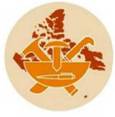 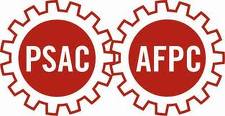 Communique December 17, 2013Last week (December 10 - 12, 2013) the Public Service Alliance of Canada (PSAC) and Nunavut Employees Union (NEU) held a Collective Bargaining Conference for the Government of Nunavut employees. Their collective agreement will expire on September 30, 2014. The Conference was Co-chaired by Doug Workman, President of NEU and John Wilson, PSAC Negotiator The highlight of the week was the attendance of Robyn Benson, President of the PSAC. Sister Benson gave an inspiring speech of what is happening to our Brothers and Sisters in the Federal public service along with Bill C – 4 which will impact Health & Safety working conditions for bargaining units that are under the Canada Labour Code (NEU represents 40 such bargaining units which include the Local Housing Organizations and the municipalities throughout Nunavut) and what the PSAC is doing about it.There were a number of bargaining proposals, which provided for three full days lively debate for the delegates. In addition the Bargaining Team was elected during the conference.Here is the team, Doug Workman, Maureen Doherty, Imoe Papatsie, Jennifer Pearce, Abraham Qammaniq and Bill Fennell.The Team Alternates are as follows in order of ranking:Linda Hunter, 1St alternate, Trevor Etheridge, 2nd alternate, Rob Hogan, 3rd Alternate, Hanna Wolff, 4th alternate , Caroline Anawak 5th alternate.Bill Fennell, 1st V.P. NEU